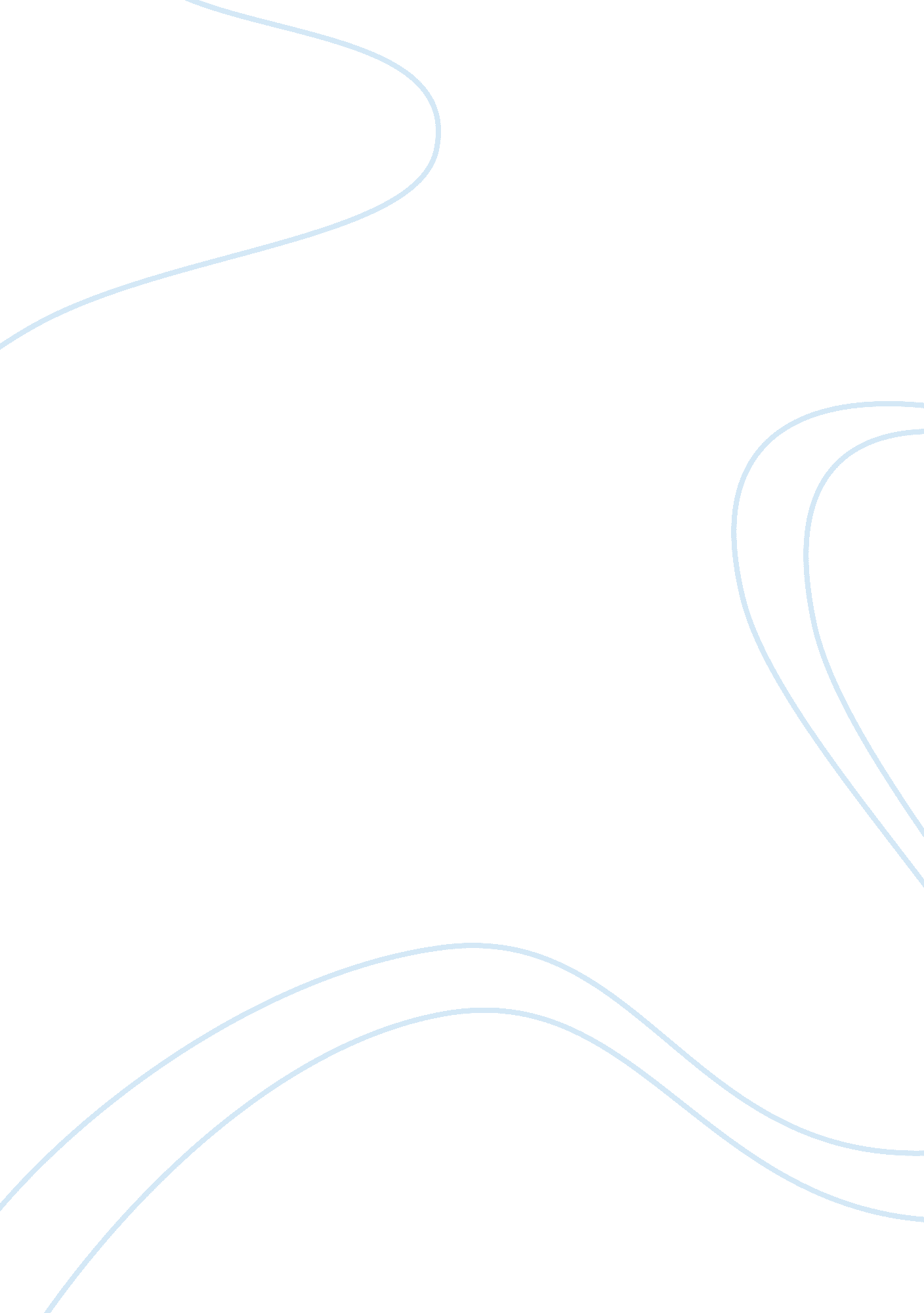 Business structure of burger kings brand commerce essay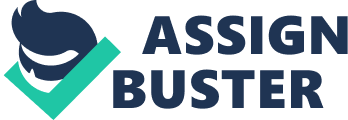 Burger King is one the fast nutrient concatenation which is abbreviated as BK, it is runing about all over the universe with it 's headquarter in Florida, United States. The first shop was opened over the piece of Insta Broiler. This equipment was so much popular for cooking Burgers. In 1953, BK began as a franchise concatenation in Jacksonville, a topographic point in Florida. In 1955, where this franchise was confronting a fiscal job, it was so purchased by David Edgerton and James McLamore and so it was named as Burger King. Burger King is runing in 73 states with over 12000 mercantile establishments, of which 66 % holds in US and 90 % , has been runned by the private proprietors. It became a Corporation in 1959, and this is where when all the franchisees purchase the right to open shops and run it. Initially, when the company started they use to sell Burgers, Gallic french friess, soft drinks and ice picks. Then subsequently in 1957, BK introduce Whopper which turns out to be the signature for them and they adopted the slogan as The Home of Whopper '' , ( Mouw, 2007 ) . Theoretical Background The development of new ventures makes the manner for most persons to come up with an thought and develop it by bring forthing a merchandise or service ( Gyamfi and Tontoh, 2007 ) . Harmonizing to ( Morse and Mitchell, 2006 ) , the new venture development can be competitory in the market because many activities are involved in making a concern. Barringer and Ireland ( 2006 ) said that the constitution of new ventures gives the society globalisation, occupation creative activity and invention. Different bookmans and establishments have proposed many ways of developing new ventures from different angles. Furthermore, many enterprisers have established new ventures competitively without any external influence. Wickham ( 2004 ) defined an enterpriser as a director which carries out a peculiar activity ; an person which possesses a personality, psychological science and personal features and an agent that adds the value to the society. Sarasvathy ( 2001 ) found the dependence of a venture issue on an person 's past cognition, the experience of its formation, civilization and his other typical accomplishments. Harmonizing to Timmons ( 1999 ) , the development of a new venture involves the critical factors squad, chance and resources that are seen to be in a corresponding procedure. Although there are legion ways for venture creative activity, there are besides assorted failures and even it does non go successful in the long tally for the few 1s ( Gyamfi and Tontoh, 2007 ) . Gilkerson and Paauwe ( 1998 ) showed that most concerns fail because the pick of concern chance was hapless. Gartner ( 1988 ) suggested that entrepreneurship depends on your action and non on your designation. This has generated the involvement of looking at concern be aftering procedure in new venture development. It is of import to cognize about the variables or considerations in developing the new ventures that makes the procedure executable or practical and this is what has been presented in the study in conformity with the sentiments of different writers ( Bhave, 1994 ) . Discussion Business planning is an of import facet that needs to be considered to carry through the programs for a new venture or regenerating an bing venture. It serves as a method to accomplish the coveted ends ( Gyamfi and Tontoh, 2007 ) . Harmonizing to ( Davidsson, 2003 ) , a good planning procedure provides a good attack of holding a niche in the market. It besides gives you a procedure position of entrepreneurship. He believes that it is impossible to take a concern in one determination or one act from its non-existence to existence in one measure. Therefore, in making a concern, enterprisers have to make a figure of activities consecutive. Business planning helps in happening the competitory advantage of the operation by happening, depicting and polishing it ( Stan et al. , 2003 ) . Net income ( 2007 ) says that the planning procedure gives really good stairss needed to make the ends that have been set for the hereafter. It describes the chances, concern strengths and a route map for uninterrupted betterment. As the growing and success of a concern lies in making a route map for it but many enterprisers, holding the cognition of it, do non hold a good planning procedure ( Net income, 2007 ) . This makes it hard to get down up ventures successfully ( Gyamfi and Tontoh, 2007 ) . Harper ( 1991 ) noted that as many novitiates do non waver to place and luxuriant themselves good in the market so the test and mistake methods have been unfavorable for them. Net income ( 2007 ) suggested that the demand of an enterpriser can be accomplished by analysing the concern issues and polishing the ends from a good planning procedure. Timmons ( 1999 ) clarifies that it is of import to take a determination about the investing of clip and attempt because some thoughts may non take to concern or success. One should besides size up about the being of possible concern. Therefore, a good planning method helps one to acquire assurance, trial thoughts and see the defects in his concern to avoid the waste of resources and to take the right stairss frontward ( Gyamfi and Tontoh, 2007 ) . `` In fact, for every 100 thoughts presented to investors in the signifier of a concern or proposal of some sort, normally merely I or 2 or 3 get funded. Over 80 % of those rejections occur in the few hours ; another 10 to 80 get rejected after the concern program has been read carefully '' ( Timmons, 1999 ) . Theoretical Spheres The development of a new venture has been discussed by many writers in entrepreneurship. The theories from three experts of concern disposal, in a consecutive manner, have been chosen to do the study more clamant and practical. These are of Hult et Al. ( 1991 ) , Stan et Al. ( 2003 ) and Profit ( 2007 ) . Opportunity Analysis of Burger King SWOT Analysis After the ends have been set by directions, it is their duty to analyze the company 's current place. And to measure the place of the administration, the direction usage SWOT analysis. This helps the upper direction to program and compare the internal administration strengths and failing with the chances and menaces which are external to the administration. This helps the direction to carry through the aim which they have stated in the mission statement. Main nucleus competences of the company are the chief strength of the administration in which they are best at. It is the strength which the clients values and wages for it and which the rivals deficiencies of. Company 's faces job when they know their failings and did non work on it, the environmental menaces will likely molest the failings of an administration. And these failings can be overcome if they avail the chances which can make value to the house ( Marke, 2006 ) . Burger King Strengths Burger King or BK is a worldwide trade name which everyone knows about. It attracts all type of clients such as sex, race, age, income etc. It is one of the largest fast nutrient jambon Burger eating houses ( FFHR ) in the universe It non merely administer in US, it has many franchises situated around the Earth. Failings The chief failing of the BK is that they have operated chiefly in US ; about 65 % of their operations are in United States. BK has non focused on their trade name name really good, it relies largely on franchisees which are carries their trade name name along and any error by them will diminish the Goodwill of the administration. BK has the bill of fare which is unhealthy and it does non appeal to the consumers. They trade name their merchandises less probably than their rivals such as McDonalds etc. Opportunity BK should develop a new merchandise which can pull clients in the breakfast every bit good. BK is called the House of Whopper so they should underscore their trade name concentrating chiefly on Whopper Virgins. They should spread out their concern in states like India, Malaysia, and Kuwait etc. Where there is an emerging market. Menaces The chief menace of BK is that they have to confront a healthy competition with McDonalds, KFC 's and other eating houses. BK bill of fare is healthy nutrient which the consumers do n't prefer much, they should alter their wonts to pull clients deviating to healthy nutrient. It may impact the net income borders of BK, when the labor cost rises. Beginning: ( Kurtz, 2008 ) Environmental Analysis It is critical to indentify the variables which can impact the supply and the demand of the merchandises and services by analysing the macro environment. Whenever there is a alteration in the environment or the topographic point where the company is operation, it has an impact on the administration every bit good. So there are possible standards 's which the analyst has to look into which can hold the consequence on the administration. And these can be Political, Social, Economical and Technological factors. PEST analysis examines the impact of the factors which can impact the concern. If Burger King opens its new Venture in Pakistan, they can first analyze the factors which can impact their concern or they think that if it is executable to open up a concatenation in Pakistan. Burger King PEST Analysiss Political: This includes the ordinances imposed by the authorities in the state where they are runing. This relates to the elections, jurisprudence of employment, environment Torahs, war, terrorist act, regulating organic structure, and its construction. These are the factors which the Burger male monarch has to analyze before opening their concatenation in Pakistan. The political status of Pakistan is non stable at the minutes, there are tonss of suicide onslaughts but they can still open a franchise in the popular metropolis such as Karachi and in those countries where the security is high. Economic: It is the degree of passing the local authorities does, revenue enhancement, growing of the state, unemployment, rates such as involvement and rising prices. State such as Pakistan is one of the developing states. This state has seen the growing but the involvement rates and the rising prices rates has been double in over few old ages but people populating there are more acute to hold fast nutrient eating houses and a topographic points like these so that there can be an addition in the economic system. Social Factors: Social relates to age, gender race etc. It is the criterion of life which the people adopt. Technological Factors: These factors are the innovations, research and development and information systems. In Pakistan, investings in footings of societal and technological will increase the competition and requires a batch of investing. BK can put in salads, and low fat nutrient but once more there will be a danger for traveling off from its individuality. It can be good economic intents of altering their policy to sell high Calories menus because there are few costs which are attached to it. Investings in footings of engineering can give an advantage over its rivals such as McDonalds. They can open up a call Centre which can be centralising where the clients can put their orders online. This will increase velocity of the client services and will cut the staff cut. After analysing the current state of affairs in Pakistan with the aid of macro environmental analysis, we can reason that opening a concatenation of Burger King, it will non be hard for them to do money because there are so many eating houses today who have lock their providers and the largest companies which are already runing in Pakistan such as McDonalds have the high bargaining power and are able to bare cost such as advertizement. BK can put more on the merchandises and engineering, they can publicize to a great extent on their new merchandises so that they can pull more clients towards themselves, ( Mowen, 2001 ) . Porter 5 Forces Model Porter 5 forces exemplary trades with factors that is outside the industry that influence the environment of competition. A house has to cognize about the industries in which it is runing and should cognize how to vie in the market. It the forces from the competition can be drive. Competition can be created by the interaction of 5 forces which is the menace of new entrants, the power of providers, the power of purchasers and the menaces of replacement. The menaces of new entrants are really high because of the fact that it does non necessitate high investing to open up a little eating house. But BK can publicize to a great extent on the advertizement where by the clients can merely purchase the Burgers for them. Burger King appears to be in the list of those industries that have the recognized trade name with all their benefits are linked with new clients so that they can pull. Supplier power: for the Burgers, the ingredients require are merely meat, buttockss and soft drinks, which can be supplied by any of the provider and there are other supplies which besides provide the services such as eating houses premises including the equipment and staff. Golden province nutrients started providing McDonalds but now they are providing the beef and other merchandises to KFC 's and BK 's every bit good. There should ever be an upper manus on the provider by the house. Burger King has a big figure of franchised mercantile establishments about 89 % . Since after the addition in franchise for BK, they have the limited control over the franchisees and that is the chief ground why there are sing jobs in taking their provider once more and once more, Bk seems to be unhappy with the provider every clip. There is a low purchasing power in the Burger industry. It depends on the clients and their gustatory sensation to which Burger to desire to hold. There is low exchanging cost and tonss of replacement available so the purchaser power has addition. As we all know that there are so many replacements available, there is tonss of eating house and hence the menace of replacement is comparatively really high. And this is the ground why the fast nutrient eating house like McDonalds and BK do more stigmatization in order to pull more clients. Competitive Rivalry in the Burger eating house is high because there are so many eating house but we look for the distinction, BK promotes its Burger as the tastiest Burgers because it is flame grill. Differentiation is merely weapon in this industry, and those clients who have realized the gustatory sensation can cut down the competitory competition ( Kurtz, 2008 ) . Rivals Analysis Analysis of the competitory is really of import and utile in the sense that the company should cognize how their challengers are runing and executing. This rating is really critical for the usage of scheme preparation. A company has to place the factors both the external every bit good as the internal to the administration which can impact the forces. These factors can impact the company 's aim and the ends because on these factors they can alter their scheme. When KFC came in to the market, they follow the novices of Burger King and follow the monetary value cut scheme ; it was named as the Big King rival to the Big Mac. When Burger King came to cognize about this scheme they responded by: BK take downing the monetary values and cutting the cost on their standardize bill of fares based on Burgers, french friess and soft drinks. Gross and growing for BK are the mixture of their scheme but in the late 1990 's, the volume was falling particularly in US which cause their market portion to worsen every bit good. BK boosts their volume by cutting the monetary values and behaves consequently to the rivals. They so use their resources and capablenesss to turn into a financially strong company. The scheme used by KFC acquire an aggressive response from Burger King but the Burger market in the universe today faces a batch of competition between Burger King, McDonalds and KFC 's. Beginning: ( Youngman, 1998 ) Strategic Analysis For the strategic analysis it is really of import to specify the industries loosely, there should detailed analysis on the competition through which they can concentrate on the markets that are drawn narrowly in footings of both the merchandises and geographics. In the strategic analysis, the procedure of industries which has many dimensions is divided into cleavages. In an industry, sub markets can be distinguishing through Segmentation. A company can sometimes avoid competition if they change their scheme into the cleavage. Burger King has maintained its gross revenues by selling more Whoppers. They analyse chance at the degree of client 's individualism. Through Sections, cardinal success factors can be differing. In the eating house industry such as Burger King and McDonalds, the success of an industry can be analyse by sectioning the clients of the fast nutrient and the luxury eating house, ( Grant, 2005 ) . Conclusion & A ; Recommendations When the company have adequate resources to use to its capableness, the company merely focal point on those merchandises for the clients demand more. After the success in the domestic market, company attempts to work in the international market. But first they will analyze the factors which can impact them in operating in that state. They have to understand the aim that has been set by the rivals and looking into it they should do their ain international scheme. There will be an consequence on the market portion, if the rival is a big company, this can be a menace to the company who is come ining into the market. 